РЕШЕНИЕ11 ноября  2021 года 						                   №  125О внесении изменений в Положение о Шалинской сельской администрацииВ соответствии с Федеральным законом от 06 октября 2003 года 
№ 131-ФЗ «Об общих принципах организации местного самоуправления в Российской Федерации», Уставом Шалинского сельского поселения Собрание депутатов Шалинского сельского поселения РЕШИЛО:1. Внести в Положение о Шалинской сельской администрации, утвержденное решением Собрания депутатов Шалинского сельского поселения от «11» марта 2020 года № 33, следующие изменения:1) часть 2.8 статьи 2 дополнить абзацем пятым следующего содержания: «- обязан сообщить в письменной форме главе муниципального образования о прекращении гражданства Российской Федерации либо гражданства иностранного государства - участника международного договора Российской Федерации, в соответствии с которым иностранный гражданин имеет право быть избранным в органы местного самоуправления, или приобретении гражданства (подданства) иностранного государства либо получении вида на жительство или иного документа, подтверждающего право на постоянное проживание на территории иностранного государства гражданина Российской Федерации либо иностранного гражданина, имеющего право на основании международного договора Российской Федерации быть избранным в органы местного самоуправления, в день, когда ему стало известно об этом, но не позднее пяти рабочих дней со дня прекращения гражданства Российской Федерации либо гражданства иностранного государства или приобретения гражданства (подданства) иностранного государства либо получения вида на жительство или иного документа, предусмотренного настоящим абзацем;»; 2) часть 3.2  статьи 3 изложить в следующей редакции: «3.2. Администрация поселения является органом местного самоуправления поселения, уполномоченным на осуществление муниципального контроля на территории поселения в соответствии с Федеральным законом от 31 июля 2020 года № 248-ФЗ 
«О государственном контроле (надзоре) и муниципальном контроле в Российской Федерации».».2. Настоящее решение подлежит обнародованию и вступает  в силу после его обнародования.  Глава Шалинского сельского поселения                       Т.И.БушковаШале ял шотан илемындепутатше  Погынжо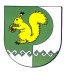 Собрание депутатовШалинского сельского поселения425 151 Морко район, Кугу Шале ял, Молодежный  урем, 3Телефон-влак: 9-32-65425 151, Моркинский район, дер.Большие Шали ул. Молодежная, 3Телефоны: 9-32-65